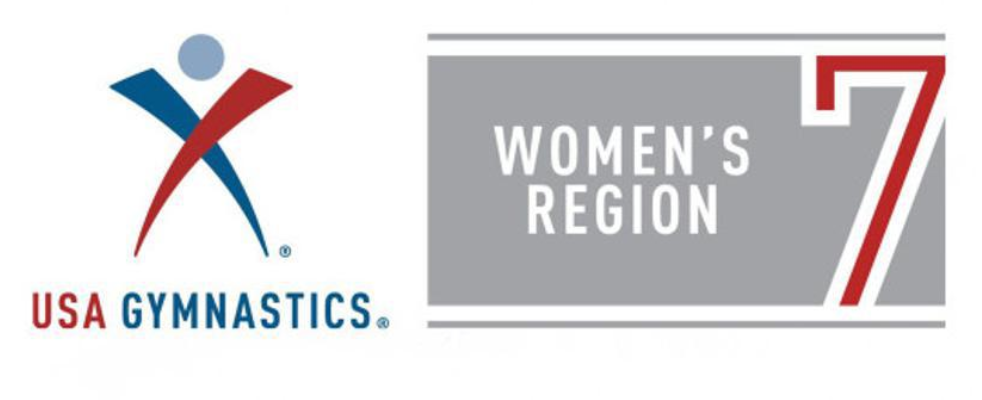 2021 Level 3 State ChampionshipsThe Miller Center for Recreation & Wellness120 Hardwood DriveLewisburg, PA  17837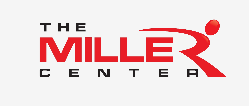 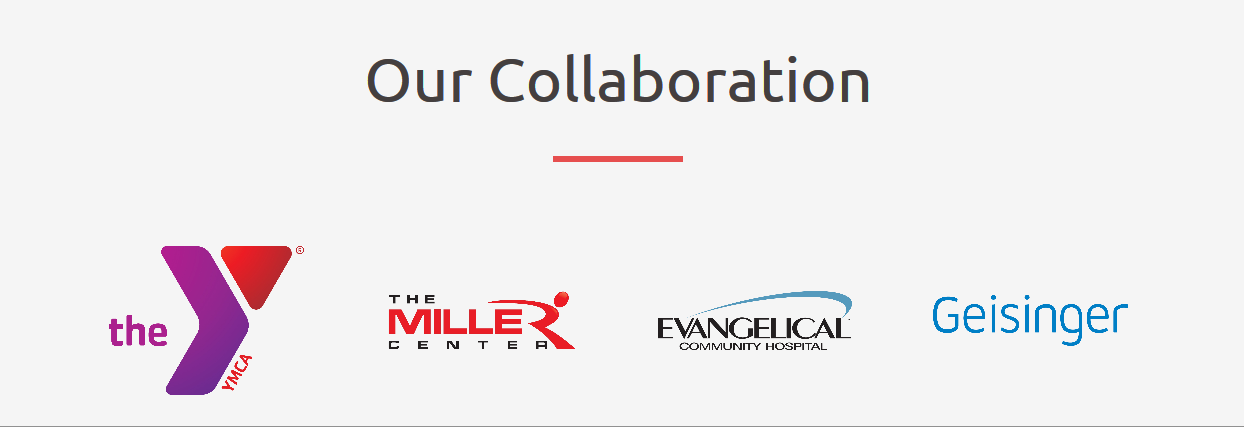 Hosted By Dynamats Gymnastics CenterMay 14 – 16th, 2021Dynamats Gymnastic Center welcomes and congratulates your gymnasts on their qualification to the2021 Level 3 State Championships. We wish you safe travels and look forward to seeing you in a few short weeks! Host Club: 	Dynamats Gymnastic Center(570)935-0575https://www.dynamats.com; go to the state/regional meet tabEntries/ Registration: Through Meet MakerQuestions: Heather Kikel – Competition Coordinator: heather@centreelitegym.com	         Monica Fessler - Meet Director: mrf5319@gmail.com RegistrationFee:		$85 per gymnastRegistrationDeadline:	Monday, April 26th, 2021 by Midnight (Including petitions)- Entries received after will incur a $25 late fee.CompetitionSite:		The Miller Center for Recreation & Wellness		120 Hardwood Drive		Lewisburg, PA  17837Directions:	See “Directions & Parking” Sheet at the end of this packet.HotelInformation:  See “Hotel Information” in packet.Admission: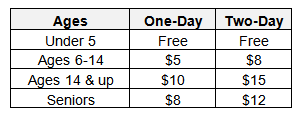 	 	Dynamats ONLY accepts CASH for admissionsCoaches & All competitors may attend other sessions free of charge with athlete pass.Food On site:  	Visit their café menu at:  https://millercenterlewisburg.com/cafe/They accept Visa, MasterCard, Discover, and American ExpressCafé WILL BE open during all hours of the meet!Awards: 	Individual Event and All-Around awards will be presented to each age group atthe conclusion of each competition session per the Rules & Policies requirements. Placements will out a minimum of 25% for awards. Results: 	Running scores will be available near the head table. Final results will be postedon the state website after the competition. Scores will be posted at MeestScoreOnline.com and MyUSAGym.comEquipment: 	AAI equipment supplied by Mancinos Mats to include:Vault: AAI TAC/10 LZT Vault Boards Bars: AAI ELITE Uneven Bars with Graphite E (soft) rails 12cm base mat Beam: AAI ELITE RA Balance Beam 12cm base mat Floor: American ELITE Artistic Floor Exercise System 8” skill cushions, 4” supplemental throw mats and sting mats available at every eventMeet Format:	Modified Capital CupSessionSchedule: 	Will be posted at  https://www.dynamats.comCoachesMeeting:	There will be a coaches meeting at the beginning of each session.CoachesSign-In: 	Coaches should be pre-registered in the Meet Reservation System. Coaches willbe asked to show their USA Gymnastics Professional Member card at sign-in.Please be sure all requirements are current: MEMBERSHIP, SAFETY CERTIFICATION, BACKGROUND CHECK and U100.*Only professional members who are coaching and athletes competing inthe current session are allowed on the competition floor.CoachesFood:    	Food vouchers will be handed out to coaches to use at the Miller Center’s café  Safety: 	For the safety and consideration of ALL athletes, coaches and spectators, noinjured or sick athletes should participate in the competition.Hotels:Places to Eat:Colleges to visit:Things to do:***Lewisburg’s downtown main street has several unique shops and boutiques available to browse!***Directions + Parking:The Lewisburg YMCA at The Miller Center is NOT on Apple Maps. Hardwood Drive is also NOT on Apple Maps.We are, however, on Google Maps.GPS location: 120 Hardwood Drive, Lewisburg, PA 17837Latitude and Longitude:  40.960997, -76.896981The Lewisburg YMCA at The Miller Center has over 240 parking spaces in our two parking lots located on the East and West sides of the building. Should those lots become full, you’ll find additional parking at a few neighboring parking lots, including:MC Financial Credit Union and Central Susquehanna LPN Career Center
1339 St Mary St, Lewisburg, PA (approximately .2 miles/3 minute walk to The Lewisburg YMCA at The Miller Center)Union County Government Center
155 N 15th St, Lewisburg, PA (approximately .25 miles/4 minute walk to The Lewisburg YMCA at The Miller Center)We ask that you please do NOT use parking spaces at Giant or any other merchant within Penn House Commons as they are reserved for shoppers. Thank you for your consideration.**MAP ON NEXT PAGE**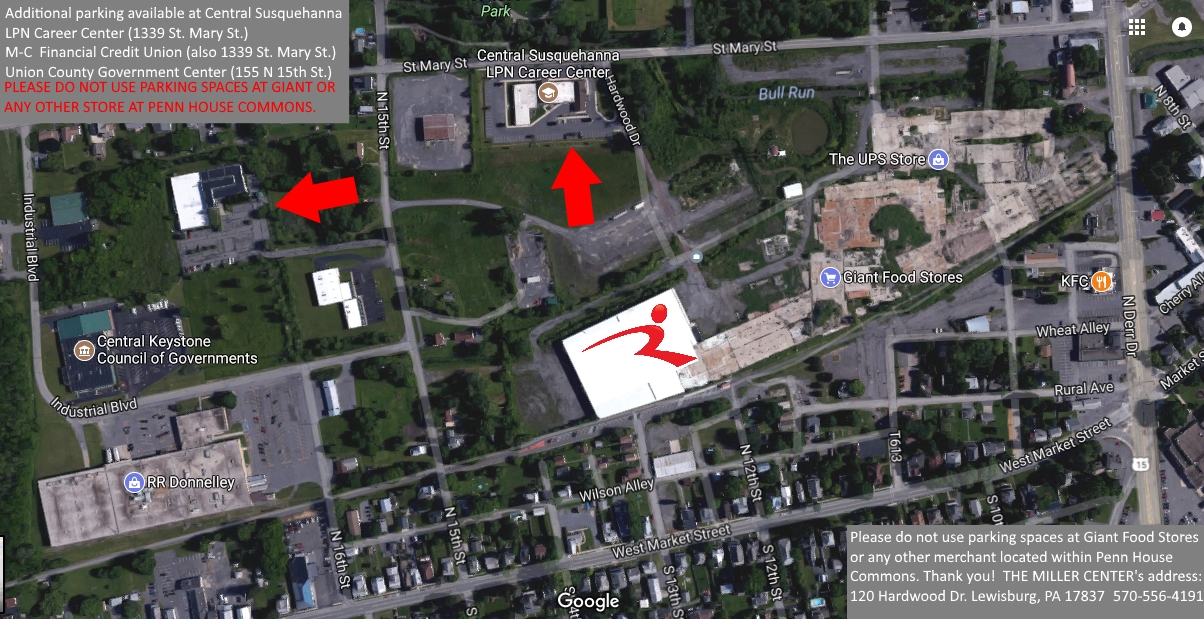 Quality Inn New Columbia330 Commerce ParkNew Columbia, PA. 17856570-568-8000Country Inn & Suites by Radisson134 Walter Dr. Lewisburg, PA. 17837Best Western Plus Country Cupboard Inn7701 West Branch HighwayLewisburg, PA. 17837Holiday Inn Express Lewisburg160 Commerce Park DriveNew Columbia, PA. 17856Quality Inn Selinsgrove613 North Susquehanna TrailSelinsgrove, PA. 17870Holiday Inn Express Selinsgrove651 North Susquehanna TrailShamokin Dam, PA. 17870Comfort Suites Lewisburg4775 West Branch HighwayLewisburg, PA. 17837Hampton Inn Selinsgrove/Shamokin Dam3 Stetler Ave.Shamokin Dam, PA. 17876All Suites Inn 4663 West Branch HighwayLewisburg, PA. 17837Country Cupboard 101 Hafer Rd, Lewisburg Elizabeth's An American Bistro 412 Market St, LewisburgSiam Restaurant & Bar 518 Market St, LewisburgReba & Pancho's Restaurant 2006 W Market St, LewisburgLA Primavera Italiano Ristorante & Pizzeria 2593 Old Turnpike Road.Ard's Farm 4803 Old Turnpike RoadTown Tavern 600 Market St, LewisburgHouse of Pizza 524 Market St, LewisburgBertoni's Pizza & Specialties 368 Railroad St, MontandonPeking Garden 199 N Derr Dr, LewisburgLewisburg Hotel 136 Market St, LewisburgBull Run Tap House 605 Market St, LewisburgBucknell UniversityOne Dent Drive
Lewisburg, PA17837Lycoming College1 College PlaceWilliamsport, PA. 17701PA College of Technology1 College Ave.Williamsport, PA. 17701Bloomsburg University400 E. Second St.
Bloomsburg, PA 17815Susquehanna University514 University AvenueSelinsgrove, PA 17870Lock Haven University401 N. Fairview St.
Lock Haven, PA 17745Street of ShopsRollermills Antique CenterLewisburg Farmer’s MarketThe Campus TheaterFero Vineyard & WineryLewisburg Antique and Consignment MallLewisburg Children’s MuseumFantasy Escape RoomHufnaugle Park